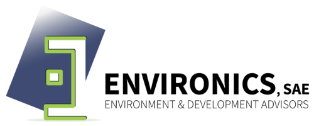 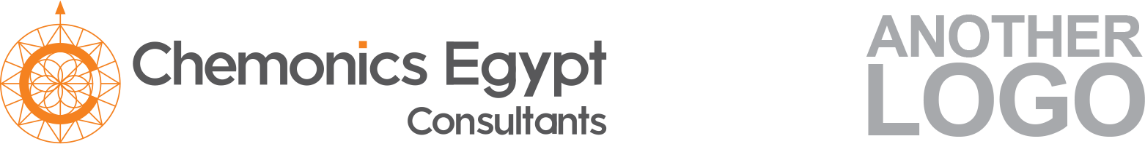 Fact Sheet WT05: Recycle rinse water from dishwashers to wash away food residues on dishes Fact Sheet WT05: Recycle rinse water from dishwashers to wash away food residues on dishes OverviewOverviewObjectiveTo reuse rinse water from dishwashers ActionInstall rinse water circulation system Key ChallengesThis system must be installed inside the kitchen ProcessProcessComplexityLow – water circulation system Equipment & Material Holding tanks, pumps and filtersHuman ResourcesKitchen stuff ConsiderationsConsiderationsRegulatory AspectsNone Economic Low CAPEX, Low OPEX, Moderate savings, Moderate payback AdvantagesDecrease the consumption of fresh water used in dishwashers DisadvantagesSometimes rinse water need a chemical treatment before reusing it ImpactsImpactsEnvironmentalDecrease the amount of fresh water consumption in the daily processes Employment OpportunitiesModerate – technical labors